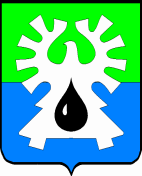 МУНИЦИПАЛЬНОЕ ОБРАЗОВАНИЕ ГОРОД УРАЙ           ХАНТЫ-МАНСИЙСКИЙ АВТОНОМНЫЙ ОКРУГ - ЮГРАДУМА ГОРОДА УРАЙ                                          РЕШЕНИЕот   28 февраля 2008                                                                                    № 5О Положении«О размерах и порядке  осуществления ежемесячных и иных дополнительных выплат муниципальным служащим  муниципального образования городской округ город  Урай»(в редакции решений Думы города Урай от 18.12.2008 № 111, от 26.02.2009 № 3, от 25.06.2009 № 58, от 24.09.2009 № 76, от 2.10.2009 № 87, от 26.11.2009 № 108, от 26.05.2011 № 23, от 24.11.2011 № 85, от 29.03.2012 № 29, от 24.05.2012 №50, от 12.10.2015 № 98, от 21.02.2017 №9)На основании статьи 22 Федерального закона от 02.03.2007 №25-ФЗ «О муниципальной службе в Российской Федерации» Дума города Урай решила:1. Принять Положение «О размерах и порядке  осуществления ежемесячных и иных дополнительных выплат муниципальным служащим  муниципального образования городской округ город  Урай» (приложение).2. Настоящее решение вступает в силу с момента его официального опубликования в газете «Знамя» и распространяется на правоотношения, возникшие с 1 января 2008 года.3. Признать утратившим силу:- решение Думы города Урай от 27.09.2007 №76 «Об утверждении порядка и условий ежемесячных и иных дополнительных выплат муниципальным служащим  города Урай»;- решение Думы города Урай от 01.11.2007 №88 «О внесении изменений в приложение к решению Думы города Урай «Об утверждении порядка и условий ежемесячных и иных дополнительных выплат муниципальным служащим  города Урай».4. Контроль за выполнением решения возложить на заместителя главы города Урай по экономике и финансам   В.А.Широких.Глава города Урай 			          			           П.И. Кукушкин									Приложение 1к решению Думы города Урайот  28.02.2008 № 5Положение«О размерах и порядке  осуществления ежемесячных и иных дополнительных выплат муниципальным служащим  муниципального образования городской округ город  Урай»(в редакции решений Думы города Урай от 18.12.2008 № 111, от 26.02.2009 № 3, от 25.06.2009 № 58, от 24.09.2009 № 76, от 2.10.2009 № 87, от 26.11.2009 № 108, от 26.05.2011 № 23, от 24.11.2011 № 85, от 29.03.2012 № 29, от 24.05.2012 №50, от 12.10.2015 № 98, от 21.02.2017 №9)Статья 1. Отношения, регулируемые настоящим ПоложениемНастоящее Положение  в соответствии со статьей 22 Федерального закона от 02.03.2007 №25-ФЗ  «О муниципальной службе в Российской Федерации» и статьей 16 Закона Ханты-Мансийского автономного округа – Югры от 20.07.2007 №113-оз «Об отдельных вопросах муниципальной службы в Ханты-Мансийском автономном округе – Югре», с учетом нормативов формирования расходов на оплату труда согласно Постановлению Правительства автономного округа от 24.12.2007 №333-п «О нормативах формирования расходов на оплату труда депутатов, выборных должностных лиц местного самоуправления, осуществляющих свои полномочия на постоянной основе, и муниципальных служащих в Ханты-Мансийском автономном округе – Югре», определяет размеры и порядок осуществления ежемесячных и иных дополнительных выплат муниципальным служащим муниципального образования городской округ город Урай, которые входят в состав денежного содержания муниципального служащего.Статья 1.1. Ежемесячная надбавка к должностному окладу за классный чин. статья 1.1. введена решением Думы города Урай от 25.06.2009 № 581.Ежемесячная надбавка к должностному окладу за классный чин устанавливается в размере:2. Ежемесячная надбавка к должностному окладу за классный чин устанавливается правовым актом представителя нанимателя (работодателя), в соответствии с классным чином, присвоенным муниципальному служащему.3. Ежемесячная надбавка к должностному окладу за классный чин выплачивается в размере пропорционально отработанному времени в календарном месяце. В отработанное время в календарном месяце включается фактически отработанное время по табелю учета рабочего времени.Статья 2. Ежемесячная надбавка к должностному окладу за особые условия муниципальной службы1. Размер ежемесячной надбавки к должностному окладу за особые условия муниципальной службы устанавливается:п. 1 в редакции решения Думы города Урай от 18.12.2008 №1111) муниципальным служащим, замещающим высшие должности муниципальной службы, учреждаемые для выполнения функции "руководитель", - от 130 до 180 процентов должностного оклада;пп. 1 в редакции решения Думы города Урай от 24.05.2012 №502) муниципальным служащим, замещающим главные должности муниципальной службы, учреждаемые для выполнения функции "руководитель", "помощник (советник)", "специалист", - от 100 до 130 процентов должностного оклада;3) муниципальным служащим, замещающим ведущие должности муниципальной службы, учреждаемые для выполнения функции "руководитель", "специалист", "обеспечивающий специалист", - от 80 до 100 процентов должностного оклада;пп. 3) в редакции решения Думы города Урай от 24.05.2012 №504) муниципальным служащим, замещающим старшие должности муниципальной службы, учреждаемые для выполнения функции "специалист", "обеспечивающий специалист", - от 60 до 80 процентов должностного оклада;5) муниципальным служащим, замещающим младшие должности муниципальной службы, учреждаемые для выполнения функции "обеспечивающий специалист", -  до 60 процентов должностного оклада.2. Конкретный размер ежемесячной надбавки к должностному окладу за особые условия муниципальной службы муниципальному служащему устанавливается представителем нанимателя (работодателем) правовым актом в соответствии с частью 1 настоящей статьи на основании служебной записки непосредственного руководителя муниципального служащего.п 2. в редакции решения Думы города Урай от 26.02.2009 №33. Надбавка устанавливается на основании оценки трудовой деятельности муниципального служащего, сложности выполняемой им работы, ее результативности, а также с учетом знаний, умений и навыков для исполнения должностных обязанностей по замещаемой должности.4. Размер ежемесячной надбавки к должностному окладу за особые условия муниципальной службы может быть пересмотрен в соответствии с правилами, определенными настоящей  статьей.5. Основными условиями повышения размера ежемесячной надбавки к должностному окладу за особые условия муниципальной службы являются:- изменение существенных условий труда, связанных с увеличением должностных обязанностей;- выполнение сложных и важных работ по осуществлению деятельности органов местного самоуправления;- проявление инициативы и творческого подхода к делу;- повышение профессиональных знаний и навыков муниципального служащего, способствующих более эффективной организации труда.Если муниципальный служащий в течение года не достиг условий, предусматривающих повышение размера надбавки к должностному окладу за особые условия муниципальной службы, размер надбавки остается на прежнем уровне.6. Основными условиями снижения размера ежемесячной надбавки к должностному окладу за особые условия муниципальной службы являются:- некачественное и несвоевременное выполнение поручений и заданий руководителя;- неоднократное (три и более раза подряд) снижение ежемесячного денежного поощрения.         7. Снижение размера ежемесячной надбавки к должностному окладу за особые условия муниципальной службы оформляется соответствующим правовым актом представителя нанимателя (работодателем) на основании служебной записки, представленной представителю нанимателя (работодателю) непосредственным руководителем муниципального служащего.п. 7 введен решением Думы города Урай от 26.02.2009 №3Статья 3. Ежемесячная надбавка к должностному окладу за выслугу лет1. Ежемесячная надбавка к должностному окладу за выслугу лет устанавливается правовым актом представителя нанимателя (работодателем) в размере:абзац в редакции решения Думы города Урай от 26.02.2009 №31) 10 процентов должностного оклада - для муниципальных служащих, имеющих выслугу лет от 1 года до 5 лет;2) 15 процентов должностного оклада - для муниципальных служащих, имеющих выслугу лет от 5 до 10 лет;3) 20 процентов должностного оклада - для муниципальных служащих, имеющих выслугу лет от 10 до 15 лет;4) 30 процентов должностного оклада - для муниципальных служащих, имеющих выслугу свыше 15 лет.2. В стаж муниципальной службы муниципального служащего, дающий право на получение надбавки за выслугу лет, включается периоды работы определенные статьей 25 Федерального закона от 02.03.2007 №25-ФЗ «О муниципальной службе в Российской Федерации».Статья 4. Ежемесячное денежное поощрение1. Муниципальным служащим осуществляется выплата ежемесячного денежного поощрения:1) по высшим должностям муниципальной службы, учреждаемым для выполнения функции "руководитель" - в размере 3,2 должностного оклада;п. 1 в редакции решения Думы города Урай от 24.05.2012 №502) по главным должностям муниципальной службы, учреждаемым для выполнения функции "руководитель", "помощник (советник)", "специалист" - в размере 3,1 должностного оклада;3) по ведущим должностям муниципальной службы, учреждаемым для выполнения функции "руководитель", "специалист", "обеспечивающий специалист" - в размере 2,9 должностного оклада;п. 3 в редакции решения Думы города Урай от 24.05.2012 №504) по старшим должностям муниципальной службы, учреждаемым для выполнения функции "специалист", "обеспечивающий специалист" - в размере 2,7 должностного оклада;5) по младшим должностям муниципальной службы, учреждаемым для выполнения функции "обеспечивающий специалист" - в размере 2,6 должностного оклада.2. Ежемесячное денежное поощрение выплачивается при выполнении следующих условий:    1) качественное, своевременное выполнение должностных обязанностей;         2) качественное, своевременное выполнение планов работы, правовых актов, поручений и указаний в установленном порядке;п. 2 в редакции решения Думы города Урай от 24.05.2012 №50         3)квалифицированное и своевременное рассмотрение заявлений, писем,жалоб от организаций и граждан города;         4) соблюдение правил внутреннего трудового распорядка, а также дисциплины труда, правил служебной этики, умение организовать работу;п. 4 в редакции решения Думы города Урай от 24.05.2012 №50         5)соблюдение сроков представления установленной отчетности, информации;    6)соблюдение требований, установленных федеральным законодательством и иными нормативными правовыми актами. 3. Размер ежемесячного денежного поощрения, подлежащий выплате, оформляется руководителем структурного подразделения ведомостью на выплату ежемесячного денежного поощрения (Форма №1 приложения к Положению) и представляется в соответствующую кадровую службу для проверки, согласования и передачи в соответствующую бухгалтерию до 25 числа текущего месяца.ч. 3 в редакции решения Думы города Урай от 24.05.2012 №504. Основанием для выплаты ежемесячного денежного поощрения является правовой акт представителя нанимателя (работодателя) (оформленный на основании ведомостей на выплату ежемесячного денежного поощрения).ч. 4 в редакции решения Думы города Урай от 24.05.2012 №505. Ежемесячное денежное поощрение выплачивается за фактически отработанное время в календарном месяце согласно табелю учета рабочего времени.6. Размер ежемесячного денежного поощрения может быть снижен до 100% в следующих случаях:1) при невыполнении условий, установленных частью 2 настоящей статьи;2) в случае применения к муниципальному служащему дисциплинарного взыскания в соответствующем месяце.При снижении размера ежемесячного денежного поощрения муниципальному служащему учитывается характер совершенного дисциплинарного проступка, его тяжесть, обстоятельства, при которых он совершен, соблюдение муниципальным служащим других ограничений и запретов, а также предшествующие результаты исполнения муниципальным служащим своих должностных обязанностей. ч. 6 в редакции решения Думы города Урай от 24.05.2012 №507. Снижение размера ежемесячного денежного поощрения оформляется соответствующим правовым актом представителя нанимателя (работодателя) с учетом предложений руководителя структурного подразделения.Муниципальные служащие, которым снижен размер ежемесячного денежного поощрения, должны быть ознакомлены с правовым актом представителя нанимателя (работодателя) о размере ежемесячного денежного поощрения, подлежащего выплате, и причине его снижения.»ч. 7 в редакции решений Думы города Урай от 26.02.2009 №3, от 24.05.2012 № 50Статья 5. Премии за выполнение особо важных и сложных заданий1. Лицам, замещающим должности муниципальной службы, за счет фонда оплаты труда в пределах утвержденных бюджетных ассигнований по смете может быть выплачена премия в размере не более одного месячного фонда оплаты труда за выполнение особо важных и сложных заданий.2. Конкретный размер премии, определенной в соответствии с частью 1 настоящей статьи, оформляется соответствующим правовым актом  и устанавливается:лицам, замещающим должности муниципальной службы в администрации и органах администрации города Урай, – главой города Урай;лицам, замещающим должности муниципальной службы в аппарате Думы города Урай и органах, образуемых Думой города Урай, - председателем Думы города Урай.ч. 2 в редакции решения Думы города Урай от 12.10.2015 № 983. Основанием для выплаты премии, установленной частью 1 настоящей статьи, является выполнение отдельных особо важных, сложных заданий, в том числе разработка программ, методик и прочих документов, имеющих особую сложность и важное значение для улучшения социально-экономического положения муниципального образования, определенной отрасли, сферы деятельности.Особо важное, сложное задание выполняется на основании поручения руководителя (заместителя руководителя) органа местного самоуправления города Урай (Форма №3 приложения к Положению).Предложение о выплате премии за выполнение особо важного и сложного задания оформляется по Форме №4 приложения к Положению.ст. 5 в редакции решения Думы города Урай от 24.05.2012 № 50Статья 6. Денежное поощрение по результатам работы за квартал, год1. Лицам, замещающим должности муниципальной службы, за счет фонда оплаты труда в пределах утвержденных бюджетных ассигнований по смете может быть выплачено:денежное поощрение по результатам работы за  квартал (I, II, III, IV кварталы) в размере до 1 (одного) месячного фонда оплаты труда;денежное поощрение по результатам работы за  год в размере до 2,5 (двух с половиной) месячных фондов оплаты труда.В случае получения экономии фонда оплаты труда размеры денежного поощрения по результатам работы за квартал, год (далее также – денежное поощрение) максимальными размерами не ограничиваются.2. Конкретный (максимальный) размер денежного поощрения, определенный в соответствии с частью 1 настоящей статьи, оформляется соответствующим правовым актом и устанавливается:лицам, замещающим должности муниципальной службы в администрации города Урай, - главой города Урай;лицам, замещающим должности муниципальной службы в органах администрации города Урай с правами юридического лица, - главой города Урай;лицам, замещающим должности муниципальной службы в аппарате Думы города Урай и органах, образуемых Думой города Урай, - председателем Думы города Урай.Решение о конкретном (максимальном) размере денежного поощрения по результатам работы за квартал (год) в отношении органов администрации города Урай и (или) должностных лиц администрации города Урай, обеспечивающих реализацию отдельных государственных полномочий, оформляется отдельным правовым актом. Размер денежного поощрения по результатам работы за квартал (год) в нем устанавливается в пределах объема средств субвенции, предоставленной в текущем финансовом году.ч. 2 в редакции решения Думы города Урай от 21.02.2017 №93. Денежное поощрение выплачивается муниципальным служащим состоящим в списочном составе на последний рабочий день соответствующего квартала (года), а так же муниципальным служащим, трудовой договор с которыми расторгнут в соответствующем квартале (году) по следующим основаниям:перевода на иную должность муниципальной службы;изменение подведомственности (подчиненности) организации или ее реорганизация (слияние, присоединение, разделение, выделение, преобразование); расторжения трудового договора по инициативе работника (по собственному желанию) по следующим основаниям: в связи с переходом на выборную должность; в связи с выходом на пенсию; в связи с необходимостью осуществления ухода за ребенком в возрасте до 14 лет;по соглашению сторон;расторжения трудового договора по инициативе работодателя по следующим основаниям: ликвидация организации; сокращение численности или штата работников;истечение срока трудового договора;прекращения трудового договора по обстоятельствам, не зависящим от воли сторон,  по следующим основаниям: призыв работника на военную службу или направление его на заменяющую ее альтернативную гражданскую  службу; наступление чрезвычайных обстоятельств, препятствующих продолжению трудовых отношений (военные действия, катастрофа, стихийное бедствие, крупная авария, эпидемия и другие чрезвычайные обстоятельства), если данное обстоятельство признано решением Правительства Российской Федерации или органа государственной власти соответствующего субъекта Российской Федерации;прекращения трудового договора в связи с наличием заболевания, препятствующего прохождению муниципальной службы, подтвержденного заключением медицинского учреждения.Денежное поощрение муниципальным служащим, трудовой договор с которыми расторгнут по иным причинам и основаниям, не выплачивается.4. Выплата  денежного поощрения осуществляется с учетом фактически отработанного времени в соответствующем квартале (году).В отработанное время для расчета денежного поощрения включается время фактической работы согласно табелю рабочего времени, а также: время нахождения в ежегодном оплачиваемом отпуске, дополнительном отпуске с сохранением заработной платы (за исключением предоставляемого в связи с обучением), нахождения в служебной командировке,  дни отдыха, предоставляемые в соответствии со статьей 153 Трудового кодекса Российской Федерации.    Периоды времени, включаемые в расчетный период, в сумме не могут превышать нормы рабочего времени, установленной на соответствующий календарный период времени (квартал, год).ч. 4 в редакции решения Думы города Урай от 21.02.2017 №95. Показатели назначения муниципальным служащим денежного поощрения по результатам работы за квартал, год:оперативность и профессионализм в решении вопросов, входящих в их компетенцию;результативность (мера достижения поставленных целей);качественное, своевременное выполнение планов работы, правовых актов, поручений и указаний в установленном порядке;эффективная реализация целевых программ;применение современных форм и методов работы, поддерживание уровня профессиональной квалификации;соблюдение правил внутреннего трудового распорядка, а также дисциплины труда, правил служебной этики, умение организовать работу;соблюдение требований, установленных федеральным законодательством и иными нормативными правовыми актами.6. Представитель нанимателя (работодатель) на основании правового акта, указанного в части 2 настоящей статьи, устанавливает своим правовым актом персонально каждому муниципальному служащему, соответствующему требованиям настоящей статьи, размер денежного поощрения, в зависимости от эффективности и результативности служебной деятельности муниципального служащего:по результатам работы за квартал на основании предложений руководителей структурных подразделений на выплату денежного поощрения по результатам работы за квартал;по результатам работы за год на основании  решения комиссии по рассмотрению вопроса о денежном поощрении работников по результатам работы за год (далее – Комиссия). Комиссия создается представителем нанимателя (работодателем) и рассматривает предложения руководителей структурных подразделений на выплату денежного поощрения по результатам работы за год.Предложения руководителей структурных подразделений оформляется по Форме № 2 приложения к Положению.7. Размер денежного поощрения может быть снижен до 100% в случае невыполнения муниципальным служащим показателей, установленных частью 5 настоящей статьи, а также при наличии в соответствующем квартале (году) неснятых дисциплинарных взысканий.При снижении размера денежного поощрения муниципальному служащему учитывается характер совершенного дисциплинарного проступка, его тяжесть, обстоятельства, при которых он совершен, соблюдение муниципальным служащим других ограничений и запретов, а также предшествующие результаты исполнения муниципальным служащим своих должностных обязанностей. Муниципальные служащие, которым снижен размер денежного поощрения, должны быть ознакомлены с правовым актом представителя нанимателя (работодателя) о размере денежного поощрения по результатам работы за квартал, год и причине его снижения.8. Выплата денежного поощрения по результатам работы за год осуществляется не позднее первого квартала следующего за отчетным годом.ст. 6 в редакции решения Думы города Урай от 24.05.2012 №50Денежное поощрение по результатам работы за I, II, III кварталы выплачивается в квартале, следующем за прошедшим, за IV квартал - до 31 декабря текущего года.абзац введен решением Думы города Урай от 21.02.2017 №9Статья 7. Единовременная выплата при предоставлении ежегодного оплачиваемого отпуска1. Единовременная выплата при предоставлении ежегодного оплачиваемого отпуска устанавливается в размере 3,5 (трех с половиной) месячных фондов оплаты труда и выплачивается один раз в календарном году при уходе муниципального служащего в очередной оплачиваемый отпуск.ч. 1 в редакции решения Думы города Урай от 26.02.2009 №32. Основанием для предоставления единовременной выплаты является приказ (распоряжение) представителя нанимателя (работодателя) о предоставлении очередного оплачиваемого отпуска.          3. В случае разделения ежегодного оплачиваемого отпуска в установленном порядке на части единовременная выплата при предоставлении ежегодного оплачиваемого отпуска выплачивается муниципальному служащему при предоставлении любой из частей указанного отпуска продолжительностью не менее 14 календарных дней.ч. 3 введена решением Думы города Урай от 29.03.2012 №294. Муниципальным служащим, проработавшим менее шести месяцев, единовременная выплата при предоставлении ежегодного оплачиваемого отпуска за первый год работы производится пропорционально отработанному времени в текущем календарном году.ч. 4 введена решением Думы города Урай от 21.02.2017 №295. В случае принятия на работу лиц, ранее замещавших должности муниципальной службы в муниципальном образовании городской округ город Урай, единовременная выплата при предоставлении ежегодного оплачиваемого отпуска выплачивается муниципальному служащему в полном размере при условии представления справки с прежнего места работы о неполучении единовременной выплаты при предоставлении ежегодного оплачиваемого отпуска в текущем календарном году.ч. 5 введена решением Думы города Урай от 21.02.2017 №296. Муниципальным служащим, возобновившим трудовую деятельность по выходу из отпуска по уходу за ребенком, предоставленного в соответствии со статьей 256 Трудового кодекса Российской Федерации, а также муниципальным служащим, находящимся в отпуске по уходу за ребенком и приступившим к трудовой деятельности на условиях неполного рабочего времени или на дому, и отработавшим менее шести месяцев, единовременная выплата при предоставлении ежегодного оплачиваемого отпуска в текущем календарном году производится пропорционально отработанному времени.ч. 4 введена решением Думы города Урай от 21.02.2017 №29Статья 8. Материальная помощь1. Муниципальному служащему в связи со смертью близких родственников (родители, муж (жена), дети) осуществляется выплата материальной помощи в размере одного месячного фонда оплаты труда.ч. 1 в редакции решения Думы города Урай от 26.02.2009 №32. Материальная помощь выплачивается по заявлению муниципального служащего, с приложением соответствующих документов.3. Основанием для выплаты материальной помощи является правовой акт представителя нанимателя (работодателя).ч. 3 в редакции решения Думы города Урай от 26.02.2009 №3Статья 9. Ежемесячная (персональная) выплата за сложность, напряженность и высокие достижения в работе1. За сложность, напряженность и высокие достижения в работе муниципальным служащим устанавливается ежемесячная (персональная) стимулирующая выплата.  2. Ежемесячная (персональная) выплата за сложность, напряженность и высокие достижения в работе устанавливается представителем нанимателя (работодателем) соответствующим правовым актом  в размере:  1) муниципальным служащим, замещающим высшие должности муниципальной службы, учреждаемые для выполнения функции "руководитель" -  2178 рублей;пп. 1 в редакции решения Думы города Урай от 24.05.2012 №50  2) муниципальным служащим, замещающим главные должности муниципальной службы, учреждаемые для выполнения функции "руководитель", "помощник (советник)", "специалист", - 1716 рублей;  3) муниципальным служащим, замещающим ведущие должности муниципальной службы, учреждаемые для выполнения функции "руководитель", "специалист", "обеспечивающий специалист", - 1367 рублей;пп. 3 в редакции решения Думы города Урай от 24.05.2012 №50  4) муниципальным служащим, замещающим старшие должности муниципальной службы, учреждаемые для выполнения функции "специалист", "обеспечивающий специалист", - 1060 рублей;         5) муниципальным служащим, замещающим младшие должности муниципальной службы, учреждаемые для выполнения функции "обеспечивающий специалист", -  713 рублей. ч. 2. в редакции решения Думы города Урай от 26.02.2009 №3          3. Ежемесячная (персональная) выплата за сложность, напряженность и высокие достижения в работе вновь принятым на должность муниципальной службы устанавливается не ранее, чем через один календарный месяц работы.4. Ежемесячная (персональная) выплата за сложность, напряженность и высокие достижения в работе выплачивается в размере пропорционально отработанному времени в календарном месяце. В отработанное время в месяце для расчета размера ежемесячной (персональной) выплаты включается фактически отработанное время по табелю учета рабочего времени.Статья 10. Районный коэффициент к заработной плате за работу в районах Крайнего Севера и приравненных к ним местностямМуниципальным служащим муниципального образования городской округ город Урай устанавливается районный коэффициент к заработной плате за работу в районах Крайнего Севера и приравненных к ним местностям в размере 1,7. Статья 11. Иные выплаты.Муниципальным служащим муниципального образования городской округ город Урай выплачиваются иные выплаты, предусмотренные федеральными законами и другими нормативными правовыми актами».ст. 11 в редакции решения Думы города Урай от 24.05.2012 №50Статья 12. Оплата труда за работу в ночное времяУстановить повышенную оплату труда за работу в ночное время (с 22 часов до 6 часов) в размере 40 (сорок) процентов должностного оклада, рассчитанного за час работы, за каждый час работы в ночное время.ст. 12 введена решением Думы города Урай от 24.09.2015 №76           Приложение к Положению(в редакции решений Думы города Урай от 24.05.2012 №50, от 12.10.2015 № 98)Форма №1СОГЛАСОВАНО:__________________________ (ответственное должностное _________________________лицо)__________________________Ведомость на выплату ежемесячного денежного поощрения_________________________________________________(наименование структурного подразделения)_________________________________________________за _____________________20__ год(месяц)* Графа 6 заполняется в случае принятия решения о снижении размера ежемесячного денежного поощренияРуководитель структурного подразделения  ___________________Форма №2СОГЛАСОВАНО:__________________________ (ответственное должностное _________________________лицо)__________________________Предложенияна выплату денежного поощрения по результатам работы за квартал, год_________________________________________________(наименование структурного подразделения)_________________________________________________за _____________________20__ год(указывается соответствующий квартал, год)* Графа 4 заполняется в случае принятия решения о снижении размера денежного поощрения по результатам работы за квартал, годРуководитель структурного подразделения________________ __________________________                                                                                (Ф.И.О., подпись)«______» __________________ 20____ г.Форма №3В кадровую службу                            _____________________________        (Ф.И.О. руководителя)ПОРУЧЕНИЕна выполнение особо важного и сложного заданияРуководитель (заместитель руководителя)органа местного самоуправления _____________________________________                                                                                   (Ф.И.О., подпись)«______» __________________ 200___ г.Ознакомлен:________________________________________________________________(Ф.И.О. исполнителя, подпись)«______» __________________ 20____ г.Форма №4В кадровую службу                           _____________________________        (Ф.И.О. руководителя)ПРЕДЛОЖЕНИЕо выплате премии за выполнение особо важного и сложного задания* Выполненные мероприятия, наименование разработанных  документов,вклад работника в выполнение заданияРуководитель (заместитель руководителя)органа местного самоуправления _____________________________________                                                                                   (Ф.И.О., подпись)«______» __________________ 20____ г.Руководительструктурного подразделения  _________________________________________                                                                                (Ф.И.О., подпись)«______» __________________ 20____ г.Приложение 1     введено решением Думы города                        Урай от 26.02.2009  № 3Приложение 1 утратило силу - решение Думы города Урай от 24.05.2012 №50Приложение 2     введено решением Думы города                        Урай от 26.02.2009  № 3Приложение 2 утратило силу - решение Думы города Урай от 24.05.2012 №50ГруппаКлассный чинКлассный чинЕжемесячная надбавка к должностному окладу за классный чин (руб.)Высшая группадействительный муниципальный советник1-го класса2175Высшая группадействительный муниципальный советник2-го класса2057Высшая группадействительный муниципальный советник3-го класса1940Главная группамуниципальный советник 1-го класса1716Главная группамуниципальный советник 2-го класса1646Главная группамуниципальный советник 3-го класса1529Ведущая группасоветник муниципальной службы 1-го класса1352Ведущая группасоветник муниципальной службы 2-го класса1235Ведущая группасоветник муниципальной службы 3-го класса1117Старшая группареферент муниципальной службы 1-го класса1058Старшая группареферент муниципальной службы 2-го класса882Старшая группареферент муниципальной службы 3-го класса823Младшая группасекретарь муниципальной службы 1-го класса706Младшая группасекретарь муниципальной службы 2-го класса647Младшая группасекретарь муниципальной службы 3-го класса529N 
п/пФ.И.О.Размер  
еже-   
месячного
денежного
поощрения (в соответствии ч.1 статьи 4 Положения)%  
сни- 
женияРазмер  
еже-   
месячного
денежного
поощрения
к выплате
после  
сниженияПричина 
снижения*123456123456789N 
п/пФ.И.О.Денежное
поощрение в % от установленного размера Причина 
снижения размера денежного поощрения*1234123456789№ 
п/пНаименование 
структурного подразделенияФ.И.О. /
должность исполнителяСодержание особо 
важного и сложного
заданияДата   
выполнения№ 
п/пНаименование
структурного подразделенияФ.И.О. исполнителя/  
должностьСодержание
особо   
важного и 
сложного
заданияУстанов-
ленная 
дата  
выпол- 
ненияФакти-
ческая
дата 
выпол-
ненияРе-зуль- 
льтат 
*Размер
премии